Краснодарский край,                                                                                                                 Красноармейский район,                                                                                                                           ст. Ивановская, МБОУ СОШ №18                                                                                                       Преподаватель – организатор ОБЖ, Серенко С.Н.Урок в 11 классе. Тема урока: «Особенности ведения боя в горах»Цели и задачи урока:                                                                                                          1. Изучить особенности ведения боя в горной местности.                                                               2. Сформировать у учащихся уверенность и навыки самостоятельного  принятия решений при ведении боевых действий в различных условиях горной местности.                                                                                                                    3. Воспитывать чувство патриотизма у учащихся.Методы урока:   Объяснительно – иллюстрационный, творческий, проблемный, лично – ориентировочный метод  групповой работы.                                       Ход работы:     I Подготовительная (вступительная) часть.Вначале урока остановится на особенностях ведения боя в горах, здесь следует обратиться к субъективному опыту учеников по рассматриваемой теме, согласовать его задаваемым знаниям и перевести в соответствующее содержание. Диалог с классом по мере ответов о бое в горах, вывешиваются таблицы (схемы).                                                                   Переход к основной теме:II  Основная часть.Бой в горах невозможно вести в одиночку, т.к. существует особенность рельефа: пропасти, ледники, осыпи, бурные ручьи и реки, глубокие трещины, крутые склоны и без помощи товарища даже передвигаться в горной местности тяжело, не то что вести бой. Но так как движение выполняется для выполнение боевой задачи, то в горах нужно быть особенно внимательным, т.к. противник может появиться где угодно.                                                                (Диалог с классом об опыте групповых походов и примеры передвижения из фильмов «9 рота» и «Грозовые ворота»)Снаряжение специфично – ледорубы, верёвки, карабины.                                                                (Показать все эти предметы, создать проблему учащимся, чтобы они сами рассказали о предназначении элементов горного снаряжения)Рассказать об особенностях погоды в горах – внезапные ливни, ветра, перепады температур, обморожение и ожоги в высокогорье, недостаток кислорода.                                  Утомляемость в горах в 2 раза быстрее.                                                                                                        (Диалог с учащимися об их видении на проблему снаряжения и спец подготовки.)                           Пример: во время II мировой войны в горах из-за плохой подготовки и снаряжения замерзали, целые подразделения, люди десятками выходили из строя из-за переломов ног и ожогов роговицы глаз.                                                                                                                             (Фото времён войны в горах под фонограмму В.Высоцкого «Эдельвейс»)  Затем рассказ о том, что из-за рельефа местности техника и артиллерия в горах почти не применяется, а связь осуществляется по радио. Продукты и боеприпасы, а так же эвакуация раненых и огневая поддержка осуществляется с помощью авиации.                (Пример: кадры из к/ф « Честь имею» и «Грозовые ворота»).Маскировка передвижений: - это и обмундирование (горный камуфляж) и передвижение в тени горных склонов и распадков (нельзя днём выходить на вершины и гребни), хорошо подогнанная экипировка и запрет на громкую речь, т.к. из-за особенности в высокогорье, звук разносится очень далеко.  Рассказ учащихся о методах и приёмах пластунов, наших земляков: «волчья пасть – лисий хвост». (Жёсткость, стремительность, смекалка, хитрость, выносливость) – это след и поймать по следу направление противника. (Снег, роса – петли, «задам – наперёд») и многие другие приёмы.Показать и научить пластунскому узлу «схват», заменяющему  «жумар»  - (три человека работают с веревками: двое держат альпеншнур, третий под руководством преподавателя ОБЖ учится вязать узел, затем учащиеся меняются)  Обратить внимание учащихся, что несмотря на то,  что экипировка и снаряжение советских горных стрелков уступает немецким «эдельвейсам», дух и самоотверженность помогала нашим солдатам выигрывать схватки. В годы Великой Отечественной войны Клухорский и Нахорский перевалы, горы Румынии, Карпаты Альпы.В Афганистане – штурм дворца Амина в 1979 признан лучшей завершённой операцией  XX века.В горах Чечни – пример ученика нашей школы Александра Жукова – сержанта 22 бригады спецназа ГРУ, который в бою под Аллероем смертельно раненый, прикрывал отход своей группы.Для закрепления знаний по теме урока, учащиеся, в перечне условий для ведения боя в горах, выделяют кружком правильные ответы по снаряжению, технике, вооружению и передвижению, подразделение частей горных стрелков.         Перечень условий для ведения боя в горахСнаряжениеПарашютЛедоруб Спасательный жилетВеревкаШинельСапогиБотинкиПантоныБоевая техника и вооружение, применяемые в условиях высокогорьяТанкиВертолетыГранатометыАртиллерийские орудияМинометыБТРПередвижение, характерное для скалистых хребтов и ледниковБегомПо-пластунски«Зигзагом»Быстрым шагом«Елочкой»«Лесенкой»III Заключительная часть.Закрепления материала:                                                                                                                       задать ситуацию и решить проблему «Захват горной базы диверсионной группой»            класс делится на 4 группы.                                                                                                                                2. Подведение итогов урока.                                                                                                                                3. Домашнее задание.Литература:Ивеншев Н. А – Взвод/ Н. А. Ивеншев – Краснодар «Раритеты Кубани 2006. 224с.»Журнал «Братишка» 2006 год выпуск №6. ООО «Витязь-Братишка» Журнал «Братишка» 2007 год выпуск №4. ООО «Витязь-Братишка» Учебник спасателя / С. К. Шайгу под общей редакции Ю. Л. Воробьева – 2 е издание – Краснодар « Сов Кубань» 2002- 528сГрупповой бойЭкипировка и спец снаряжение Ограничение артиллерии и техникиМаскировка и камуфляжВзаимодействие с авиацией     Взаимодействие с авиацией     Особенности применения оружияОсобенности применения гранат Особенности применения гранат Применение стрельбыСпособы передвиженияСпособы передвиженияСпособы передвиженияСпособы передвиженияПодъём в лобПодъём зигзагом«Ёлочка»		«Лесенка»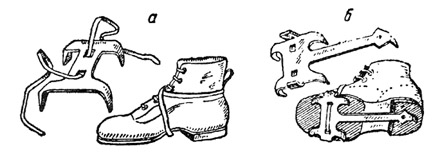 Четырехзубые кошки, которыми пользовались в годы Великой Отечественной войны советские горные стрелки:а — кошка могла крепиться к обуви ремнем;б — кошка могла крепиться к обуви наглухо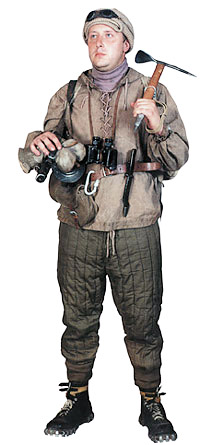 Советский горный                 стрелок-автоматчик(реконструкция)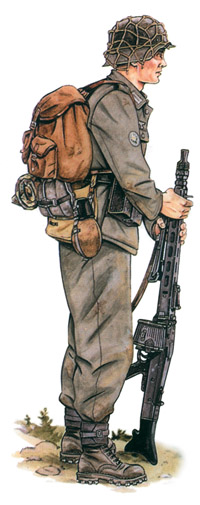 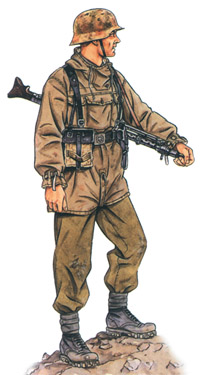 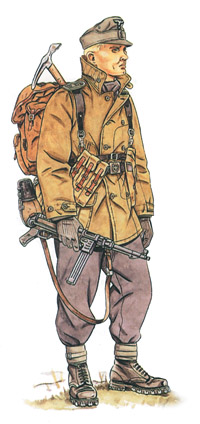 Германский горный егерь-пулеметчикГерманский горный стрелок-егерь одет в куртку "анорак", серой стороной наружу, с продетым между ног матерчатым клапаном — "хвостом"и пристегнутым спереди на пуговицуГерманский горный стрелок-егерь одет в ветрозащитную горную куртку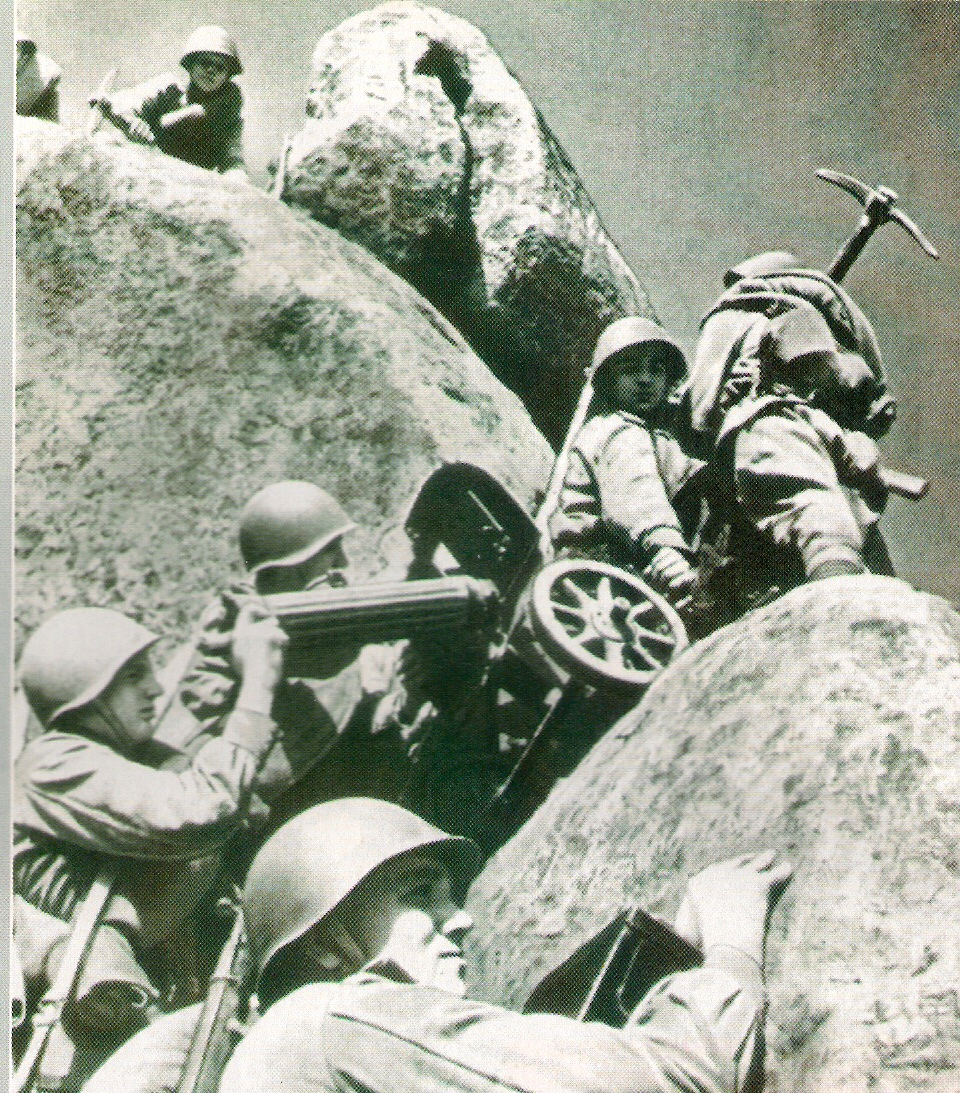 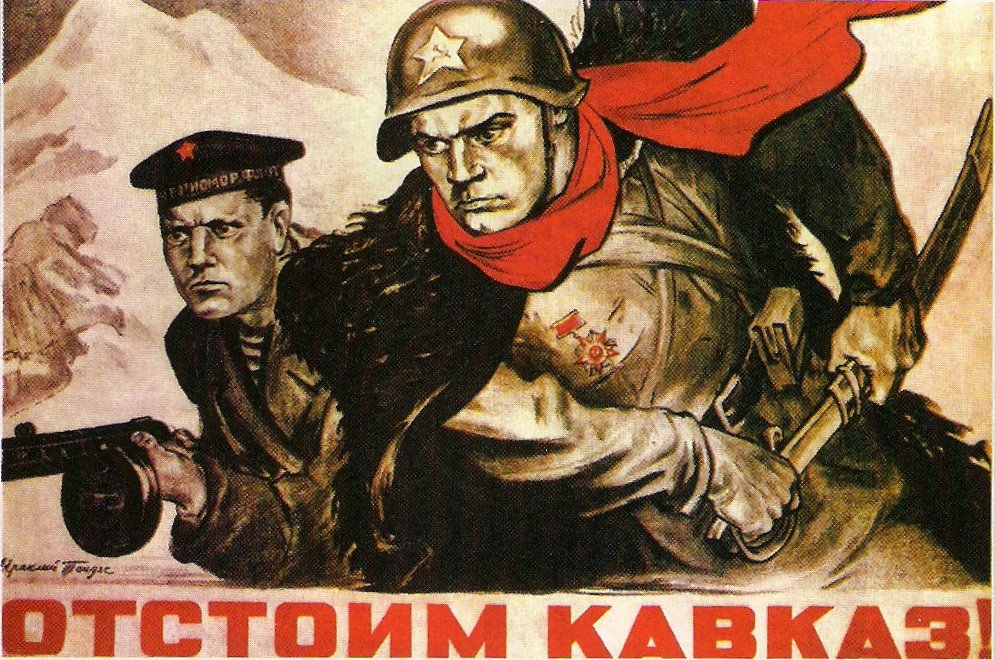 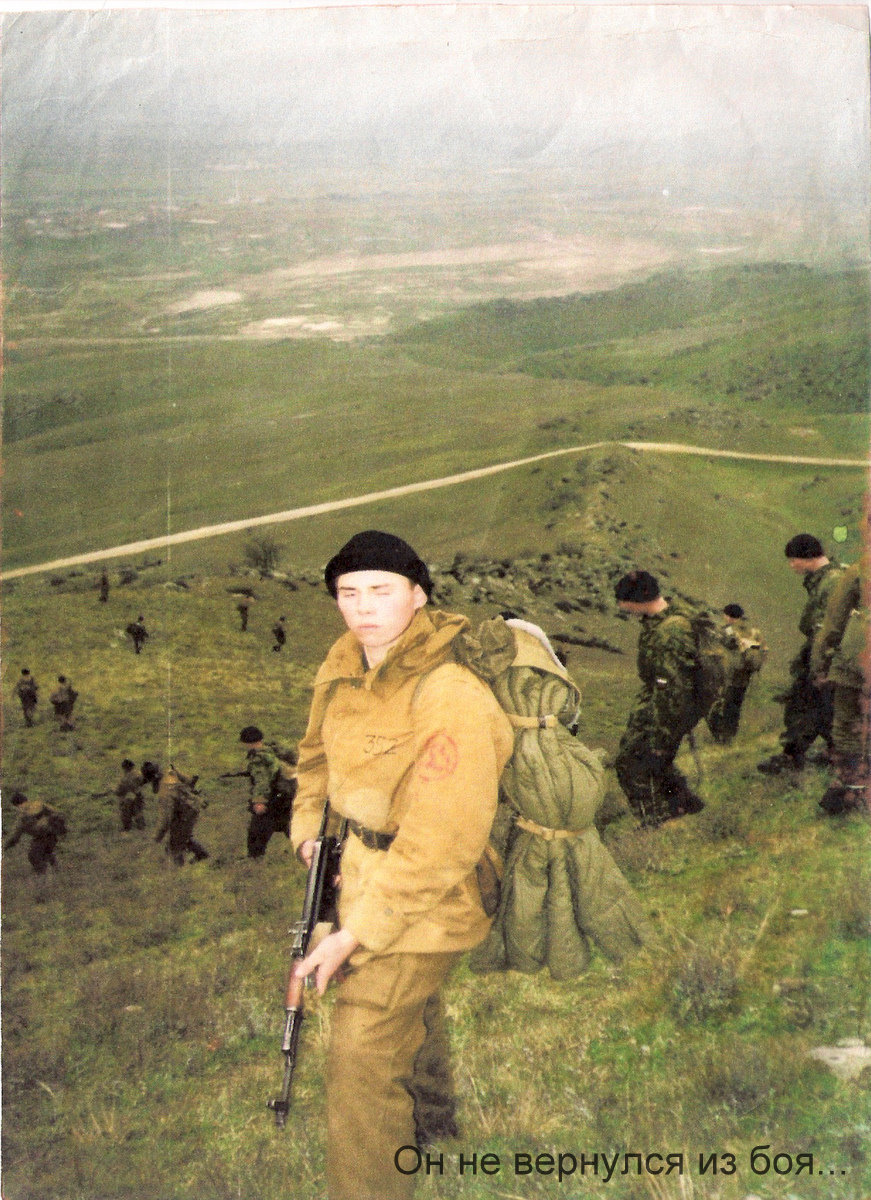 